Märchennachmittagemit Doris Weingart, Kindergärtnerin aus Bantigen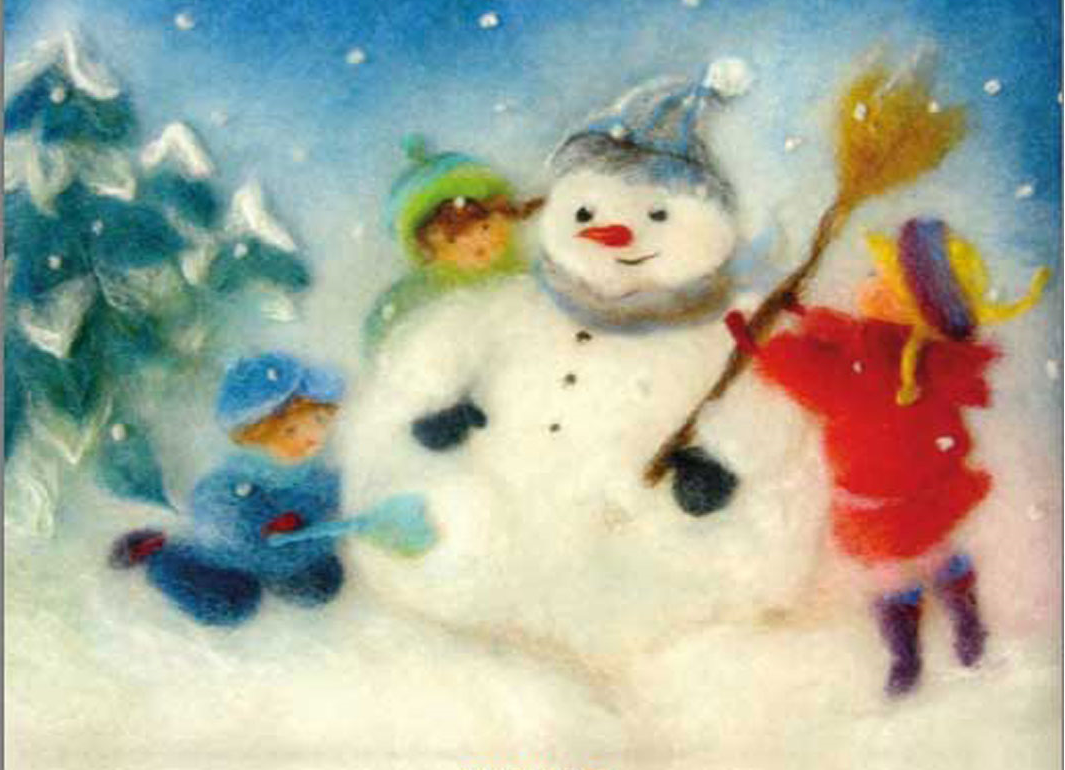 Für Kinder ab 4 Jahren. Begleitpersonen sind willkommen.29. Januar 2020 / 26. Februar 2020 / 18. März 2020Jeweils Mittwoch von 16.00 – 16.45 Uhr.Wir freuen uns auf euch! Märchennachmittagemit Doris Weingart, Kindergärtnerin aus Bantigen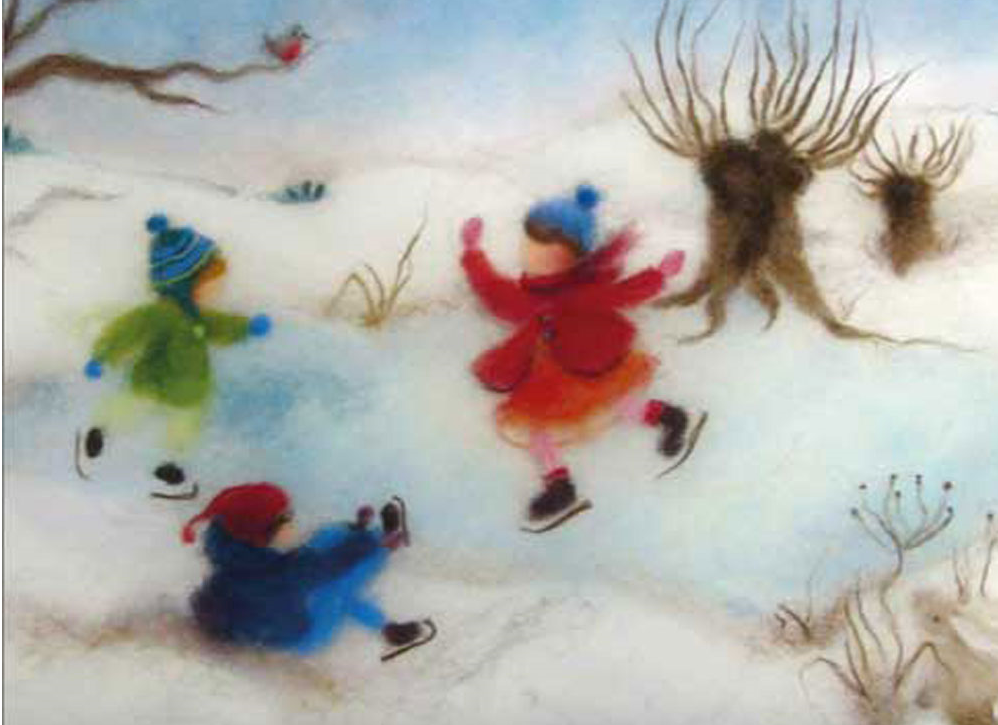 Für Kinder ab 4 Jahren. Begleitpersonen sind willkommen.29. Januar 2020 / 26. Februar 2020 / 18. März 2020Jeweils Mittwoch von 16.00 – 16.45 Uhr.Wir freuen uns auf euch! 